ΣΥΝΟΛΙΚΟΣ ΠΡΟΥΠΟΛΟΓΙΣΜΟΣ  ΠΡΟΣΦΟΡΑΣΘεσσαλονίκη .........................2020Ο Προσφέρων( Σφραγίδα - Υπογραφή )***Περιγραφή τεχνικών στοιχείων ΗΥΕΛΛΗΝΙΚΗ ΔΗΜΟΚΡΑΤΙΑ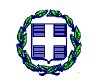 ΑΠΟΚΕΝΤΡΩΜΕΝΗ ΔΙΟΙΚΗΣΗΜΑΚΕΔΟΝΙΑΣ – ΘΡΑΚΗΣΓΕΝΙΚΗ Δ/ΝΣΗ ΔΑΣΩΝ ΚΑΙ ΑΓΡΟΤΙΚΩΝ ΥΠΟΘΕΣΕΩΝΔ/ΝΣΗ ΔΑΣΩΝ ΘΕΣΣΑΛΟΝΙΚΗΣΔΑΣΑΡΧΕΙΟ ΘΕΣΣΑΛΟΝΙΚΗΣΕΡΓΑΣΙΑ :«Προμήθεια ηλεκτρονικού εξοπλισμού γραφείου για τις ανάγκες του Δασαρχείου Θεσσαλονίκης» (CPV: 30200000)«Προμήθεια ηλεκτρονικού εξοπλισμού γραφείου για τις ανάγκες του Δασαρχείου Θεσσαλονίκης» (CPV: 30200000)«Προμήθεια ηλεκτρονικού εξοπλισμού γραφείου για τις ανάγκες του Δασαρχείου Θεσσαλονίκης» (CPV: 30200000)ΕΛΛΗΝΙΚΗ ΔΗΜΟΚΡΑΤΙΑΑΠΟΚΕΝΤΡΩΜΕΝΗ ΔΙΟΙΚΗΣΗΜΑΚΕΔΟΝΙΑΣ – ΘΡΑΚΗΣΓΕΝΙΚΗ Δ/ΝΣΗ ΔΑΣΩΝ ΚΑΙ ΑΓΡΟΤΙΚΩΝ ΥΠΟΘΕΣΕΩΝΔ/ΝΣΗ ΔΑΣΩΝ ΘΕΣΣΑΛΟΝΙΚΗΣΔΑΣΑΡΧΕΙΟ ΘΕΣΣΑΛΟΝΙΚΗΣΧΡΗΜΑΤΟΔΟΤΗΣΗ:ΧΡΗΜΑΤΟΔΟΤΗΣΗ:ΣΑΕ584 έτους 2020ΕΙ∆ΟΣ ΕΞΟΠΛΙΣΜΟΥΠοσότητα(τμχ)Εταιρεία/ ΤύποςΠΡΟΣΦΕΡΟΜΕΝΗ ΤΙΜΗ χωρίς ΦΠΑ  (€)/ μονάδαΠΡΟΣΦΕΡΟΜΕΝΗ ΤΙΜΗ χωρίς ΦΠΑ  (€) σύνολοΕπιτραπέζιοι ΗΥ2***βλ. παρακάτωΕσωτερικοί σκληροί δίσκοι SSD SATA 3 (>= 500 GB)3Εσωτερικοί σκληροί δίσκοι SSD SATA 3 (>= 250 GB)2Εξωτερικοί σκληροί δίσκοι3Διαδικτυακή κάμερα1Οθόνη3Σαρωτής Α31ΚΑΘΑΡΗ ΑΞΙΑΚΑΘΑΡΗ ΑΞΙΑΚΑΘΑΡΗ ΑΞΙΑΚΑΘΑΡΗ ΑΞΙΑΦΠΑΦΠΑΦΠΑΦΠΑΣΥΝΟΛΙΚΗ ΑΞΙΑΣΥΝΟΛΙΚΗ ΑΞΙΑΣΥΝΟΛΙΚΗ ΑΞΙΑΣΥΝΟΛΙΚΗ ΑΞΙΑΑ/ΑΠΕΡΙΓΡΑΦΗΑΠΑΙΤΗΣΗΕταιρεία/ ΤύποςΠΡΟΣΦΕΡΟΜΕΝΗ ΤΙΜΗ χωρίς ΦΠΑ  (€)1Τύπου  MIDI TowerNAI3Υπεύθυνη δήλωση του προμηθευτή στην οποία θα αναφέρεται ρητά ότι είναι καινούργιο, όχι ανακατασκευασμένοΝα αναφέρεται σε όλα τα εξαρτήματα4Πιστοποιήσεις CE, ENERGY STARΝα αναφέρεται σε όλα τα εξαρτήματα5ΜΗΤΡΙΚΗ ΚΑΡΤΑΝΑΙ6ΕΠΕΞΕΡΓΑΣΤΗΣ7ΜΝΗΜΗ8ΜΟΝΑΔΕΣ ΔΙΣΚΩΝ9ΜΟΝΑΔΑ DVD+/-RWΝΑΙ10I/O PORTS11ΤΡΟΦΟΔΟΤΙΚΟ12ΗΧΟΣ13ΚΑΡΤΑ ΓΡΑΦΙΚΩΝ14ΠΛΗΚΤΡΟΛΟΓΙΟ USB ΕΛΛΗΝΙΚΟ – ΑΓΓΛΙΚΟΝΑΙ15ΠΟΝΤΙΚΙ USB ΟΠΤΙΚΟ ΜΕ ΡΟΔΕΛΑ ΚΥΛΙΣΗΣΝΑΙ16ΚΑΛΩΔΙΟ ΤΡΟΦΟΔΟΣΙΑΣ ΡΕΥΜΑΤΟΣΝΑΙ17ΛΕΙΤΟΥΡΓΙΚO ΣΥΣΤΗΜΑ19Εγγύηση με αποκατάσταση εντός δύο εργάσιμων ημερών από τον κατασκευαστή≥ 2 έτη20Αντικατάσταση προβληματικού εξοπλισμού με άλλον καινούργιο αντίστοιχων τεχνικών προδιαγραφών σε περίπτωση αδυναμίας αποκατάστασης επιβεβαιωμένης βλάβης εντός 7 εργάσιμων ημερών για το χρονικό διάστημα που διαρκεί η εγγύησηΝΑΙ